Краткая биографическая справка:   Оконова Александра Убушиевна работает в Малодербетовской  гимназии с 1995 года. За время работы показала себя высокоорганизованным человеком, влюбленным в своё дело. Её отличают высокий уровень культуры, профессионализм, любовь к детям, умение строить  гармоничные отношения с ними, творческое отношение к труду и к своим обязанностям. У Александры Убушиевны сложилась эффективная учебно-воспитательная система развития личности по обеспечению условий для усвоения ими языка, культуры, традиций калмыцкого народа. В целях систематизации и обобщения знаний  учитель использует нетрадиционные формы обучения, которые создают атмосферу заинтересованности  и увлечённости детей. Учитель  принимает активное участие в разработке, внедрении концепции и программы развития НРСО гимназии. В век информационных технологий в образовательном процессе активно использует ИКТ, она создала собственную медиатеку. Вместе со своими коллегами гимназии сняли фильмы на родном языке: «Теегин иньг», «Хоңһр тамин орнд»,  «Нилхд нер өглһн», «Сар-Герл», «Бер мɵргүллhнə авъяс». Сами были сценаристами, режиссерами и операторами. Разработаны внеклассные мероприятия «Төрскн келндән тусан күргтн»,  «Ут наста…», «Күүкд улс бәәһәд, күмни җирһл мөңкрнә», которые были записаны на диски. Снятый фильм «Теегин иньг» был показан на республиканском телевидении в программе «Сән цаг» и использовался в работе обучающего семинара по подготовке к олимпиаде школьников по предметам региональной компетенции. Фильм «Төрскн келндән тусан күргтн» был показан на расширенном заседании Республиканского совета «Родной язык». А другие фильмы были продемонстрированы на муниципальных конференциях и семинарах. В целях систематизации и обобщения знаний на уроках калмыцкого языка ею составлено методическое пособие «Использование граф-схем и таблиц на уроках калмыцкого языка и литературы». Александра Убушиевна выступала на научно-практической конференции по УДЕ, где поделилась опытом работы с коллегами района и республики.  Методические рекомендации и разработки ее уроков были включены в книгу «УДЕ в Малодербетовской гимназии» (г. Элиста НПП «Джангр», 2011 г.).   Программа развития национальной системы образования в Малодербетовской гимназии, методические разработки, дидактический материал, уроки, медиатека созданы для функционирования родного языка в качестве языка школьного обучения, что является решающим фактором возрождения национального языка, развития национальной культуры. Со своими  наработками делится  учителями калмыцкого языка  района и республики.  Она принимает участие на семинарах, форумах, конференциях района и республики и охотно делится своим опытом с молодыми учителями.    На протяжении 34 лет Александра Убушиевна со своими учениками ведет поисково-исследовательскую работу по истории возникновения родов в Малодербетовском районе. На основе собранного краеведческого  материала она создала  дидактический материал, который является методической находкой для учителей калмыцкого языка и  активно используется другими  учителями-предметниками, как национально-региональный компонент. Данный материал был использован для методических стендов «Баһ Дөрвдә әәмгин тууҗас», «Иргчин сәәни төлә, үйин җурм медий», которые находятся в кабинете калмыцкого языка и литературы. Эти учебно-методические стенды стали хорошим богатым материалом для дальнейших поисково-исследовательских работ учеников и учителей. Ученики Александры Убушиевны - Санджиев Зунгру, Санджиева Эвелина, Убушиева Виктория, Буваджинова Анна - являются Лауреатами Всероссийской конференции исследовательских краеведческих работ учащихся «Отечество» в секциях: «Родословие», «Военная история» и Лауреатами премий Главы РК и РФ, Санджиева Герел – лауреат премии «Келни билг».  Четкая система контроля и анализ учебных достижений школьников показывает, что качество знаний учащихся достаточно высокое. Её ученики - неоднократные победители и призёры районных, республиканских олимпиад, конференций, творческих конкурсов (результаты за последние 3 года):   2020-2021 учебный год - республиканская олимпиада  по калмыцкому языку, IV место – Буваджинова А., 10 класс;  -республиканский конкурс-эссе «Цаhан сар», I место - Босхомджиева Кермен, 7 «а» класс; -республиканский конкурс творческих и исследовательских работ «Негасимый огонь Памяти», посвященный 75-летию Победы в ВОВ, III место - Мучаева Дарина, 7 «а» класс;-республиканский конкурс  «Наследники традиций», III место;2021-2022 учебный год-республиканская олимпиада по калмыцкой литературе – IV место, Буваджинова Анна, 11 «а» класс, IV место, Санджиева Анна, 9 «б» класс, -«Знатоки эпоса «Джангар», II место – Бембеева Татьяна, 7 «б» класс;-республиканская конференция «Бичкн Тѳрскм» Секция «Земляки», I место – Николаева Арина, 11 «а» класс;-республиканская конференция «Кичиковские чтения», посвященная 100-летию со дня рождения профессора, доктора филологических наук А.Ш. Кичикова, призер – Буваджинова Анна, 11 «а» класс;2022-2023 учебный год - республиканская олимпиада по калмыцкой литературе –1 место, Мухараева Айлана, 8 «б» класс; «Знатоки эпоса «Джангар», II место – Бембеева Татьяна, 8 «б» класс;-республиканский литературный конкурс «Түрүн хавр» («Первая весна»), посвященная памяти народного писателя Калмыкии, поэта, журналиста, ветерана В.О.в. А .М. Джимбеева, I место –Акимов Олег, 9 «а» класс; -Квест-игра «Операция «Джангар» (зональный уровень), I место; -республиканская конференция «Бичкн Тѳрскм» Секция «Земляки» «Поиск длиною в жизнь», призер - Джимбеева Сувсана. 9 «а» класс; -открытый городской конкурс «Город юный, моя Элиста!», номинация «Поэзия на калмыцком языке»  (14-16 л), I место- Акимов Олег, 9 «а» класс.В 2022году - «Лучшая опорная школа по развитию НРСО», 1 место,  Акция «Калмыцкий язык  в каждом доме, каждой семье», диплом 1 степени.   Среди выпускников  Александры Убушиевны  продолжают дело своего учителя – учат детей родному языку:1. Долганов Савр2 .Манджиева Буйнта3. Санджиев Кару4. Данжеева Валерия5. Хенова НогалаНаграды: Почётная грамота РМО РК, 2001г. Почётная грамота Министерства образования и науки Республики Калмыкия, 2004 г. Почётный работник общего образования Российской Федерации, 2012 г.Районная премия «Признание» имени Заслуженного учителя КАССР Эрендженовой Е.С., 2013 г.Лауреат премии Главы РК в номинации «Лучший учитель» 2015 г. Заслуженный учитель Республики Калмыкия, 2016г.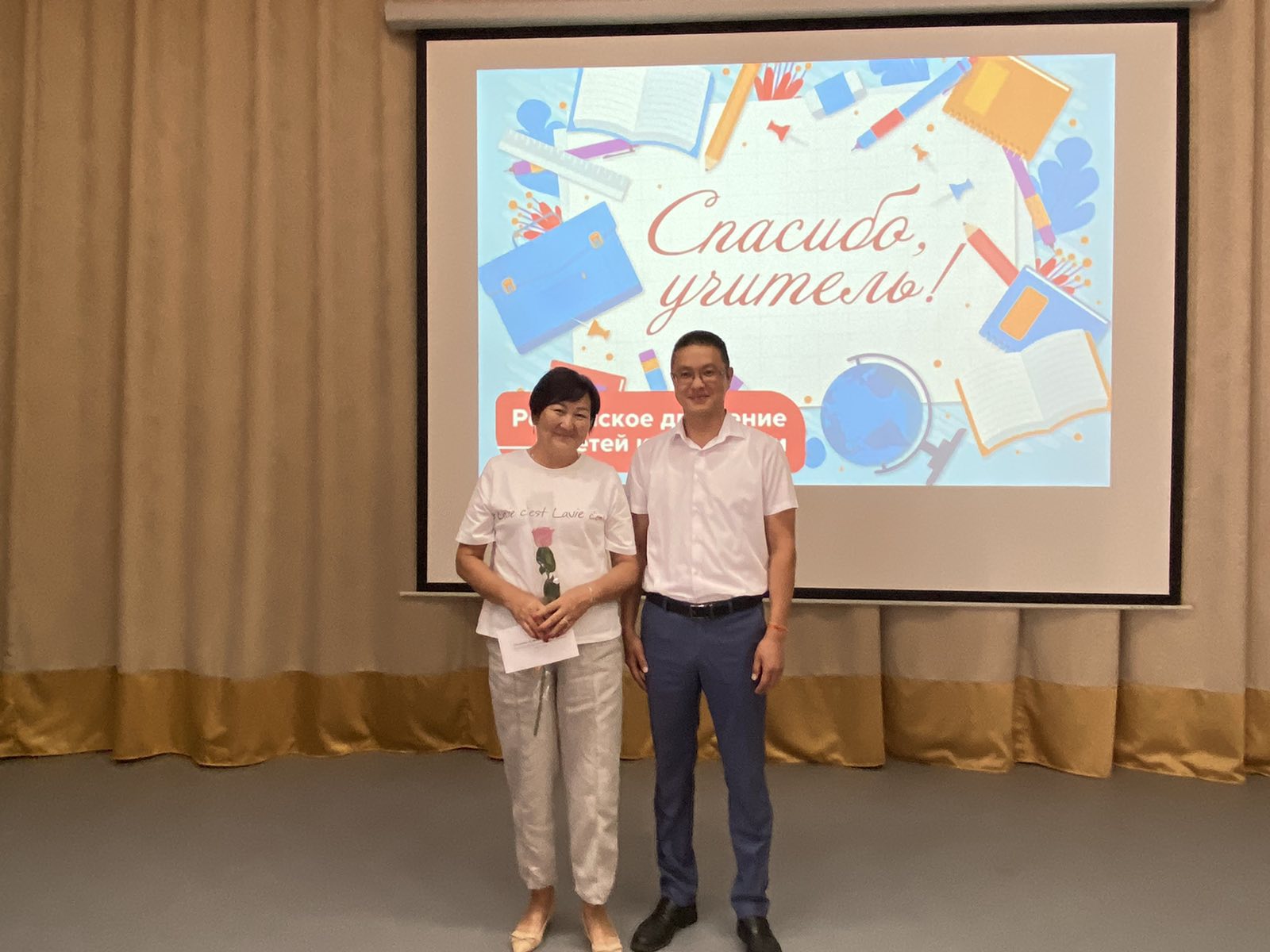 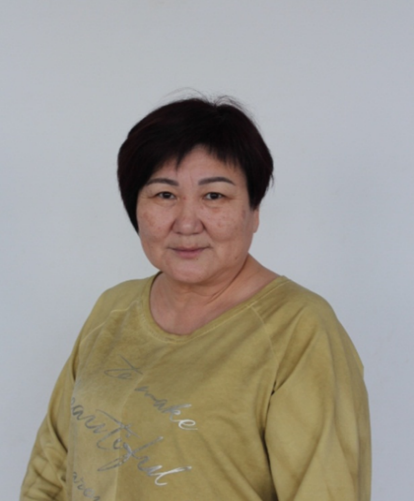 ФИО - Оконова Александра УбушиевнаДата рождения – 23.10.1962 годаМесто рождения – совхоз им. Чапаева Малодербетовского района Республики КалмыкияОбразование – Высшее. Калмыцкий госуниверситет, 1987гДолжность – Учитель калмыцкого языка и литературыМесто работы – МКОУ «Малодербетовская гимназия    им. Б.Б.Бадмаева»Стаж работы – 34 года